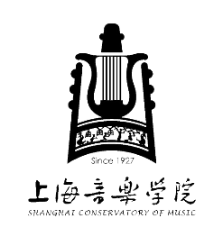 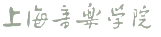                                                                      研究生部制姓名学号类别博士    学术型硕士学科专业研究方向报告题目报告内容简介（申请人填写）：报告内容简介（申请人填写）：报告内容简介（申请人填写）：报告内容简介（申请人填写）：报告内容简介（申请人填写）：报告内容简介（申请人填写）：报告时间：(向所在院系申请安排）报告时间：(向所在院系申请安排）报告时间：(向所在院系申请安排）报告地点：(向所在院系申请安排）报告地点：(向所在院系申请安排）报告地点：(向所在院系申请安排）报告类型： 学术报告会或讲座 学术研讨会或学术论坛（发言）报告类型： 学术报告会或讲座 学术研讨会或学术论坛（发言）报告类型： 学术报告会或讲座 学术研讨会或学术论坛（发言）院系意见：通过 □        不通过 □主任签名： 年    月    日院系意见：通过 □        不通过 □主任签名： 年    月    日院系意见：通过 □        不通过 □主任签名： 年    月    日专业导师签名：       年    月    日专业导师签名：       年    月    日专业导师签名：       年    月    日出席专家签名：       年    月    日出席专家签名：       年    月    日出席专家签名：       年    月    日学术报告附件：请附相关讲稿复印件、海报复印件（A4）、PPT演示稿打印版、照片等纸质证明材料（1-2张），交至研究生部培养办（南106）。学术报告附件：请附相关讲稿复印件、海报复印件（A4）、PPT演示稿打印版、照片等纸质证明材料（1-2张），交至研究生部培养办（南106）。学术报告附件：请附相关讲稿复印件、海报复印件（A4）、PPT演示稿打印版、照片等纸质证明材料（1-2张），交至研究生部培养办（南106）。学术报告附件：请附相关讲稿复印件、海报复印件（A4）、PPT演示稿打印版、照片等纸质证明材料（1-2张），交至研究生部培养办（南106）。学术报告附件：请附相关讲稿复印件、海报复印件（A4）、PPT演示稿打印版、照片等纸质证明材料（1-2张），交至研究生部培养办（南106）。学术报告附件：请附相关讲稿复印件、海报复印件（A4）、PPT演示稿打印版、照片等纸质证明材料（1-2张），交至研究生部培养办（南106）。